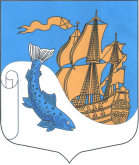 МУНИЦИПАЛЬНОЕ ОБРАЗОВАНИЕ
«СЯСЬСТРОЙСКОЕ ГОРОДСКОЕ ПОСЕЛЕНИЕ»ВОЛХОВСКОГО МУНИЦИПАЛЬНОГО РАЙОНА
ЛЕНИНГРАДСКОЙ ОБЛАСТИСОВЕТ ДЕПУТАТОВ
(четвертый созыв)
РЕШЕНИЕот 24 ноября 2021 г.                                                                                        № 169Об утверждении тарифов на платные услуги, оказываемые 
муниципальным бюджетным учреждением «Городская служба благоустройства – Парк» в 2022 годуСогласно пп. 2.6 п. 2 ст. 35 Устава муниципального образования "Сясьстройское городское поселение", Совет депутатовРЕШИЛ: Утвердить тарифы на платные услуги, оказываемые муниципальным бюджетным учреждением «Городская служба благоустройства – Парк» в 2022 году, согласно приложению № 1. Считать утратившим силу с 01 января 2022 года решение Совета депутатов МО «Сясьстройское городское поселение» от 26.11.2020 № 94 «Об утверждении тарифов на платные услуги, оказываемые муниципальным бюджетным учреждением «Городская служба благоустройства – Парк» в 2021 году» (в последующих редакциях). Настоящее решение вступает в силу после его официального опубликования, подлежит размещению на сайте администрации поселения – www.администрация-сясьстрой.рф и распространяется на правоотношения, возникшие в период с 01 января 2022 года по 31 декабря 2022 года. Контроль за исполнением настоящего решения возлагается на постоянную депутатскую комиссию по бюджету, налогам и муниципальному имуществу. Глава муниципального образования 
"Сясьстройское городское поселение"Волховского муниципального районаЛенинградской области                                                                      А.М. БелицкийПриложение № 1к решению Совета депутатов
муниципального образования«Сясьстройское городское поселение»
от 24 ноября 2021 г. № 169ТАРИФЫна платные услуги, оказываемые 
МБУ «Городская служба благоустройства - Парк» в 2022 годуНаименованиеЕд. изм.Цена (рублей)Предоставление площадки для торговлим2/мрп.100Предоставление площадки для детских аттракционовм2/мрп.20Предоставление площадки для катания на гужевом транспортесутки600Прокат спортивного инвентаря: - «ватрушки» (по диаметру);- снегокат- роликичас100, 120, 150120120Въезд автотранспорта на территорию парка с коммерческой целью в дни праздничных и городских мероприятийед.250Работы по благоустройству:- устройство газона посевного, посадка цветника, посадка и обрезка деревьев и кустарников, погрузка-разгрузка вручную (материал заказчика);- работы при помощи бензоинструмента;чел/час220270Предоставление места в гараже:- летний период (с 01 апреля по 30 сентября)- зимний период (с 01 октября по 31 марта)м2/мес.170260Аттракцион:уличный надувной батут Happy Нор «Аттракцион»;машинки (электромобиль);детский спортивный батут с защитной сеткойминута151515Предоставление автотранспорта с водителемПредоставление автотранспорта с водителемПредоставление автотранспорта с водителем- Трактор МТЗ-82маш./час950- Трактор JIT3-55маш./час850- Трактор BT3-2032маш./час850- Автогрейдер ГС-1805маш./час2600- Машина универсальная МКДУ-10маш./час2700- Газель ГАЗ-27471маш./час1300- Подъемник стреловой самоходный ПСС-121.22маш./час2800- Каток ДУ-82маш./час1000